    國際獅子會300G2區  桃園市桃園女獅子會  函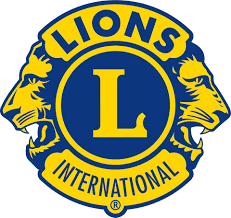                      會    址：桃園市平鎮區快速路一段399巷109號                                          聯絡地址：桃園市中壢區福德路129巷11號                                          電    話：0955-531939/0982-773589                                          秘    書：陳 麗 芬	受 文 者：如正(副)本所列人員發文日期：中華民國108年10月11日發文字號：桃園女獅瑞字第 108007號速     別:普通件密等級解密條件:普通附     件:主旨：函報本會愛心捐血活動暨血糖檢測，懇請  查照。說明：愛心捐血活動暨血糖檢測預防糖尿病宣導。      日期：中華民國108年10月22日      時間：上午9:00起      地點：開南大學(桃園市蘆竹區開南路1號)正本:本會全體獅姐、導師許銅  獅友、本會秘書處副本：桃園市政府社會局      國際獅子會300G2區總監辦事處、第九專區主席  林照嵐 獅友      第18分區主席  許鴻源 獅友、糖尿病防治委員會主席  周矢綾 獅友      敘獎委員會主席  林于芩 獅友、輔導會天使會會長  曾美鳳 獅友